PensionsarvodeI vårt partiprogram skriver Åländsk Demokrati: ”Vi vill ge ett pensionsarvode om 100 €/månad till alla som lyfter folkpension eller sjukpension, pga att pensionerna stått stilla och prisnivån stiger hela tiden.”Vi föreslår nu att den summa, som vilken regeringen vill satsa på sitt nya avdrag på löne- och pensionsinkomster i kommunalbeskattningen, dvs 1.300.000 €,  istället skall ges som pensionsarvode  som stöd för ovan nämnda grupper.Arvodet skall vara skattefritt, och det skall inte påverka övriga sociala understöd.FÖRSLAGMoment: 41000 Övriga sociala utgifter (s 75)Ändring av anslag: Ökas med 1.300.000 euroMomentmotivering: Föreslås att motiveringen under momentet får följande tillägg: ”Anslaget ökas med 1.300.000 € att användas som ett pensionsarvode för personer, som lyfter folkpension eller sjukpension.”Mariehamn den 9 november 2017Stephan Toivonen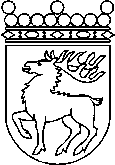 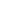 Ålands lagtingBUDGETMOTION nr 5/2017-2018BUDGETMOTION nr 5/2017-2018Lagtingsledamot DatumStephan Toivonen2017-11-09Till Ålands lagtingTill Ålands lagtingTill Ålands lagtingTill Ålands lagtingTill Ålands lagting